Les États-Unis et le Canada appuient le rapport final du Groupe d'experts sur le Règlement des télécommunications internationales (EG-RTI) au Conseil à sa session de 2022, tel qu'il figure dans le Document C22/26. Nous tenons à féliciter le Groupe EG-RTI, qui s'est acquitté de sa mission avec succès conformément à son mandat.Après avoir participé activement aux six réunions du Groupe EG-RTI, nous estimons que le rapport rend pleinement compte de l'intégralité des contributions reçues et des divers points de vue exprimés. Nous constatons avec satisfaction que le rapport conclut à juste titre qu'aucun consensus n'a été trouvé au sujet de la marche à suivre concernant le RTI. Nous prenons note du fait que "le Conseil est invité à examiner le rapport final du Groupe EG-RTI et à le soumettre à la Conférence de plénipotentiaires de 2022 avec les commentaires formulés par le Conseil". Compte tenu de la suite à donner, dans ses observations (éventuelles) concernant le rapport, le Conseil devrait s'abstenir d'examiner de nouvelles propositions ou d'essayer de formuler des conclusions qui n'ont donné lieu à aucun consensus au sein du Groupe EG-RTI.Compte tenu de l'absence de consensus sur ce sujet, comme indiqué dans le rapport, il est, selon nous, peu probable que la poursuite des discussions à ce sujet aboutira à un résultat différent.______________Conseil 2022
Genève, 21-31 mars 2022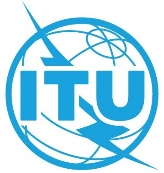 Point de l'ordre du jour: PL 1.7Document C22/75-FPoint de l'ordre du jour: PL 1.76 mars 2022Point de l'ordre du jour: PL 1.7Original: anglaisContribution des États-Unis d'Amérique et du CanadaContribution des États-Unis d'Amérique et du CanadaAppui en faveur du RAPPORT FINAL DU GROUPE D'EXPERTS SUR LE RÈGLEMENT
DES TÉLÉCOMMUNICATIONS INTERNATIONALES (EG-RTI)
soumis AU CONSEIL À SA SESSION DE 2022Appui en faveur du RAPPORT FINAL DU GROUPE D'EXPERTS SUR LE RÈGLEMENT
DES TÉLÉCOMMUNICATIONS INTERNATIONALES (EG-RTI)
soumis AU CONSEIL À SA SESSION DE 2022RésuméLes États-Unis et le Canada appuient le projet de rapport final du Groupe d'experts sur le Règlement des télécommunications internationales (EG-RTI) à l'intention de la session de 2022 du Conseil.Suite à donnerLe Conseil est invité à prendre en considération les points de vue exprimés dans le présent document dans le cadre de l'examen du point PL 1.7 de l'ordre du jour.____________RéférencesDocument C22/26 ("Rapport final du Groupe d'experts sur le Règlement des télécommunications internationales (EG-RTI) au Conseil de l'UIT à sa session de 2022")